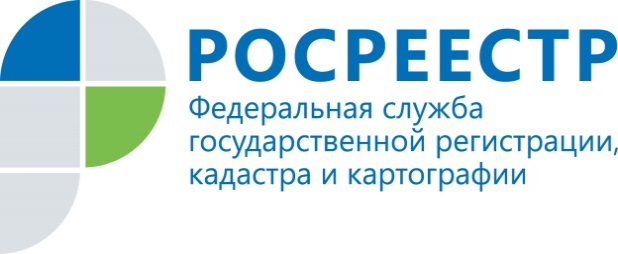 Нарушения земельного законодательства                      в III квартале 2016 годаВ соответствии со статьей 9 Конституции Российской Федерации, земля и другие природные ресурсы используются и охраняются в Российской Федерации как основа жизни и деятельности народов, проживающих на соответствующей территории. Государственный земельный контроль (надзор) является важным звеном в системе государственного управления в сфере землепользования.  Цель государственного земельного контроля (надзор) – сохранение земли как природного ресурса, основы жизни и деятельности граждан. За III квартал 2016 года специалистами отдела государственного земельного надзора Управления Росреестра по Смоленской области проведено 367 проверок соблюдения требований земельного законодательства в регионе. За указанный период проведено 178 плановых проверок и 189 внеплановых проверок, из них по контролю за исполнением ранее выданных предписаний - 62. Исполнение плана проверок составляет 93 %.В III квартале 2016 года государственными земельными инспекторами проведено 212 административных обследований.По результатам проведенных проверок было выявлено 173 нарушения.Общая сумма наложенных административных штрафов за нарушение земельного законодательства  составила 816 тыс. руб., взыскано - 566,8 тыс. руб. В качестве мер, принимаемых для принудительного взыскания административных штрафов, составлено и передано в суды по территориальной подсудности  2 протокола об административном правонарушении, ответственность за которое предусмотрена ч. 1 ст.20.25 КоАП РФ,  2 исполнительных материала -  судебным приставам для возбуждения исполнительного производства. В III квартале государственными земельными инспекторами выдано 145 предписаний об устранении выявленных нарушений земельного законодательства.В результате принятых мер юридическими лицами, индивидуальными предпринимателями, гражданами устранено 44 нарушения земельного законодательства.За указанный период составлено и направлено в мировой суд 6 протоколов об административных правонарушениях, выраженных в неисполнении в установленный срок законного предписания должностного лица, осуществляющего государственный надзор. По протоколам, составленным госземинспекторами Управления Росреестра по Смоленской области, вынесено 85 постановлений о назначении административного наказания.Пресс-служба Управления Росреестра по Смоленской области67_upr@rosreestr.ru214025, г. Смоленск, ул. Полтавская, д.8